Ekonomikas ministrijas iesniegtajā redakcijā19. pielikums Ministru kabineta 2021. gada 21. decembranoteikumiem Nr. 845"112. pielikumsMinistru kabineta2016. gada 20. decembranoteikumiem Nr. 812Veidlapas Nr. 3-EU-SILC "Individuālā veidlapa" paraugs.EU-SILC APSEKOJUMS 20__„Statistika par ienākumiem un dzīves apstākĻiem”Personām, kurām iepriekšējā kalendārā gada 31. decembrī bija 16 un vairāk gaduSTRĀDĀJOŠĀM PERSONĀMNākamie jautājumi būs par Jūsu pašreizējo pamatdarbu!PERSONĀM, KAS NESTRĀDĀNākamie jautājumi būs par Jūsu pēdējo pamatdarbuVISĀM PERSONĀMPILNĪBĀ VAI DAĻĒJI APMAKSĀTI PAKALPOJUMI VAI PRECESDARBA DEVĒJA AUTO1 Aizsardzības ministrijas, Satversmes aizsardzības biroja izdienas vai speciālās pensijas, kā arī priekšlaicīgās pensijas, kuras administrē Lauku atbalsta dienests.MĀCĪBU STIPENDIJAS VAI GRANTIAIZPILDA INTERVĒTĀJSPaldies par piedalīšanos apsekojumā!"CENTRĀLĀ STATISTIKAS PĀRVALDECENTRĀLĀ STATISTIKAS PĀRVALDEINDIVIDUĀLĀ VEIDLAPAINDIVIDUĀLĀ VEIDLAPA3-EU-SILCIntervijas datums:20Intervijas datums:DienaDienaMēnesisMēnesisGadsGadsGadsGadsIntervijas datums:PB090PB090PB100PB100PB110PB110PB110PB110ATVK:ATVK:DB040DB040DB040DB040DB040DB040Mājsaimniecības identifikācija:Mājsaimniecības identifikācija:Mājsaimniecības numursMājsaimniecības numursMājsaimniecības numursMājsaimniecības numursMājsaimniecības numursMājsaimniecības numursAtdalīšanās numursAtdalīšanās numursAtdalīšanās numursAtdalīšanās numursMājsaimniecības identifikācija:DB030DB030DB030DB030DB030DB030HQ01HQ01HQ01Respondenta identifikācija:Respondenta identifikācija:Personas numursPersonas numursPersonas numursPersonas numursRespondenta identifikācija:HB070RHB070RLaiks, kad tika uzsākta veidlapas aizpildīšanaLaiks, kad tika uzsākta veidlapas aizpildīšanaLaiks, kad tika uzsākta veidlapas aizpildīšanaLaiks, kad tika uzsākta veidlapas aizpildīšanaLaiks, kad tika uzsākta veidlapas aizpildīšanaLaiks, kad tika uzsākta veidlapas aizpildīšanaPB120BPlkst..PERSONAS DARBA ATTIECĪBAS1PL032Kā Jūs pats raksturotu/noteiktu savu pašreizējo ekonomiskās aktivitātes statusu?Nodarbinātais/-ā (arī strādājošs skolēns/audzēknis/ students, strādājošs pensionārs, strādājoša persona ar invaliditāti, persona grūtniecības/dzemdību atvaļinājumā, neapmaksāta darba veicējs ģimenes uzņēmumā, privātpraksē, piemājas vai lauku saimniecībā) .….…………………………………………………….…………1 2Bezdarbnieks/-ce………………………………….………..………….……….…….2 2Pensionārs/-e (vecuma pensionārs, izdienas pensionārs, priekšlaicīgi pensionējies vai sasniegtā vecuma dēļ pārtraucis uzņēmējdarbību)……………………………………3 2Persona ar invaliditāti vai ilgstoši darbnespējīga persona……………………………4 2Skolēns, audzēknis vai students (ieskaitot neapmaksātu praksi, mācības tālmācībā)………..………..…………….......…...………………………….….…..…5        14Mājsaimnieks/-ce ………………………………………………………………….….6        14Cits statuss…………………………………………………………………………….7        142PL200ACik gadus pavisam Jūs esat nostrādājis, kopš uzsākāt pirmo pastāvīgo darbu?Cik gadus pavisam Jūs esat nostrādājis, kopš uzsākāt pirmo pastāvīgo darbu?Cik gadus pavisam Jūs esat nostrādājis, kopš uzsākāt pirmo pastāvīgo darbu?Cik gadus pavisam Jūs esat nostrādājis, kopš uzsākāt pirmo pastāvīgo darbu?Gadu skaits|__|__|3PL111AKāds ir Jūsu pamatdarba vietējās vienības saimnieciskās darbības veids (nozare)?|__|__|__|__|Saimnieciskās darbības veidu kodē, izmantojot NACE 2.red.|__|__|__|__|4PL051AKāda ir Jūsu pašreizējā profesija/amats pamatdarbā?Lūdzu, pēc iespējas pilnīgāk raksturojiet savu darbu!|__|__|__|__|__|__|Profesiju kodē, izmantojot Profesiju klasifikatoru|__|__|__|__|__|__|5PL040AKāds ir Jūsu nodarbinātības statuss pašreizējā pamatdarbā?Kāds ir Jūsu nodarbinātības statuss pašreizējā pamatdarbā?Kāds ir Jūsu nodarbinātības statuss pašreizējā pamatdarbā?Kāds ir Jūsu nodarbinātības statuss pašreizējā pamatdarbā?Kāds ir Jūsu nodarbinātības statuss pašreizējā pamatdarbā?Darbinieks (darba ņēmējs)……...…...…………...…….…………....…….……….…..1       6       6Darba devējs (īpašnieks).………………………………..…….………...…..………....2       6       6Pašnodarbināta persona (bez algotiem darbiniekiem)………………………..……..…3 10 10Neapmaksāta persona, kas palīdz citiem  ģimenes uzņēmumā, privātpraksē, piemājas vai lauku saimniecībā...……………………………………………4 10 106IQ08Kāda veida darba līgums vai vienošanās par darbu Jums ir pamatdarbā?Kāda veida darba līgums vai vienošanās par darbu Jums ir pamatdarbā?Kāda veida darba līgums vai vienošanās par darbu Jums ir pamatdarbā?Kāda veida darba līgums vai vienošanās par darbu Jums ir pamatdarbā?Uz nenoteiktu laiku (pastāvīgs darbs)…..Uz noteiktu laiku vai par noteikta darba izpildi (pagaidu darbs)….127PL141AVai Jūsu darba līgums vai vienošanās par darbu ir noslēgts rakstiski?Vai Jūsu darba līgums vai vienošanās par darbu ir noslēgts rakstiski?Vai Jūsu darba līgums vai vienošanās par darbu ir noslēgts rakstiski?Vai Jūsu darba līgums vai vienošanās par darbu ir noslēgts rakstiski?Vai Jūsu darba līgums vai vienošanās par darbu ir noslēgts rakstiski?Jā……..1Nē..…...28PL145Kādu darbalaiku Jūs parasti strādājat?Kādu darbalaiku Jūs parasti strādājat?Kādu darbalaiku Jūs parasti strādājat?Kādu darbalaiku Jūs parasti strādājat?Normālu (pilnu) darbalaiku…..Nepilnu darbalaiku….129PL060APL060BCik stundu nedēļā Jūs parasti nostrādājat pamatdarbā?Cik stundu nedēļā Jūs parasti nostrādājat pamatdarbā?Cik stundu nedēļā Jūs parasti nostrādājat pamatdarbā?Cik stundu nedēļā Jūs parasti nostrādājat pamatdarbā?Stundu skaits nedēļā|__|__|Nostrādāto stundu skaits ir ļoti mainīgsAtsakās atbildēt 1910PL150AVai Jums paralēli savam darbam ir jāpārrauga arī citu darbinieku darbs?Vai Jums paralēli savam darbam ir jāpārrauga arī citu darbinieku darbs?Vai Jums paralēli savam darbam ir jāpārrauga arī citu darbinieku darbs?Vai Jums paralēli savam darbam ir jāpārrauga arī citu darbinieku darbs?Jā…..Nē….1211IQ12Vai bez pamatdarba Jums pašreiz ir vēl kāds cits darbs?Vai bez pamatdarba Jums pašreiz ir vēl kāds cits darbs?Vai bez pamatdarba Jums pašreiz ir vēl kāds cits darbs?Vai bez pamatdarba Jums pašreiz ir vēl kāds cits darbs?Jā…..Nē….12 12 13 12 1312PL100aPL100bKāds parasti ir Jūsu kopējais nedēļā nostrādāto stundu skaits otrajā, trešajā un visās pārējās darbavietās?Kāds parasti ir Jūsu kopējais nedēļā nostrādāto stundu skaits otrajā, trešajā un visās pārējās darbavietās?Kāds parasti ir Jūsu kopējais nedēļā nostrādāto stundu skaits otrajā, trešajā un visās pārējās darbavietās?Kāds parasti ir Jūsu kopējais nedēļā nostrādāto stundu skaits otrajā, trešajā un visās pārējās darbavietās?Stundu skaits nedēļā|__|__|Nostrādāto stundu skaits ir ļoti mainīgsAtsakās atbildēt 1913IQ14Kāds ir kopējais parasti nostrādāto stundu skaits (Nostrādāto stundu skaita summa 9. un 12. jautājumā)?Kāds ir kopējais parasti nostrādāto stundu skaits (Nostrādāto stundu skaita summa 9. un 12. jautājumā)?Kāds ir kopējais parasti nostrādāto stundu skaits (Nostrādāto stundu skaita summa 9. un 12. jautājumā)?Kāds ir kopējais parasti nostrādāto stundu skaits (Nostrādāto stundu skaita summa 9. un 12. jautājumā)?Kopējais stundu skaits nedēļā|__|__|14PL016AVai Jūs jebkad agrāk esat strādājis/-usi?Vai Jūs jebkad agrāk esat strādājis/-usi?Vai Jūs jebkad agrāk esat strādājis/-usi?Vai Jūs jebkad agrāk esat strādājis/-usi?Jā…..Nē….1215 2315 2315PL015BVai Jums šis darbs bija vismaz 6 mēnešus?Vai Jums šis darbs bija vismaz 6 mēnešus?Vai Jums šis darbs bija vismaz 6 mēnešus?Vai Jums šis darbs bija vismaz 6 mēnešus?Jā…..Nē….12 16 23 16 2316PL200bCik gadus kopumā Jūs esat strādājis?Cik gadus kopumā Jūs esat strādājis?Cik gadus kopumā Jūs esat strādājis?Cik gadus kopumā Jūs esat strādājis?Gadu skaits|__|__|17PL051BKāda bija Jūsu profesija/amats pēdējā pamatdarbā? Lūdzu, pēc iespējas pilnīgāk raksturojiet savu darbu!Kāda bija Jūsu profesija/amats pēdējā pamatdarbā? Lūdzu, pēc iespējas pilnīgāk raksturojiet savu darbu!|__|__|__|__|__|__|Profesiju kodē, izmantojot Profesiju klasifikatoru|__|__|__|__|__|__|18PL111BKāds bija Jūsu pēdējā pamatdarba vietējās vienības saimnieciskās darbības veids (nozare)?|__|__|__|__|Saimnieciskās darbības veidu kodē, izmantojot NACE 2.red.|__|__|__|__|19PL040BKāds bija Jūsu nodarbinātības statuss pēdējā pamatdarbā? Kāds bija Jūsu nodarbinātības statuss pēdējā pamatdarbā? Kāds bija Jūsu nodarbinātības statuss pēdējā pamatdarbā? Kāds bija Jūsu nodarbinātības statuss pēdējā pamatdarbā? Kāds bija Jūsu nodarbinātības statuss pēdējā pamatdarbā? Darbinieks (darba ņēmējs)……..…...………………………………………….….…..1    20    20Darba devējs (īpašnieks)………………………………. ………………….………..…2    20    20Pašnodarbināta persona (bez algotiem darbiniekiem)………………………..……..…3     23     23Neapmaksāta persona, kas palīdz citiem ģimenes uzņēmumā, privātpraksē, piemājas vai lauku saimniecībā………………………...…………………………………....4     23     2320IQ26Kāda veida līgums vai mutiska vienošanās par darbu Jums bija pēdējā pamatdarbā?Kāda veida līgums vai mutiska vienošanās par darbu Jums bija pēdējā pamatdarbā?Kāda veida līgums vai mutiska vienošanās par darbu Jums bija pēdējā pamatdarbā?Kāda veida līgums vai mutiska vienošanās par darbu Jums bija pēdējā pamatdarbā?Uz nenoteiktu laiku (pastāvīgs darbs)…..Uz noteiktu laiku vai par noteikta darba izpildi (pagaidu darbs)….1221PL141BVai pēdējā pamatdarbā Jūsu darba līgums/vienošanās bija noslēgts rakstiski?Vai pēdējā pamatdarbā Jūsu darba līgums/vienošanās bija noslēgts rakstiski?Vai pēdējā pamatdarbā Jūsu darba līgums/vienošanās bija noslēgts rakstiski?Vai pēdējā pamatdarbā Jūsu darba līgums/vienošanās bija noslēgts rakstiski?Vai pēdējā pamatdarbā Jūsu darba līgums/vienošanās bija noslēgts rakstiski?Jā……1    Nē.…...222PL150BVai Jums pēdējā darbavietā paralēli savam darbam bija jāpārrauga arī citu darbinieku darbs?Vai Jums pēdējā darbavietā paralēli savam darbam bija jāpārrauga arī citu darbinieku darbs?Vai Jums pēdējā darbavietā paralēli savam darbam bija jāpārrauga arī citu darbinieku darbs?Vai Jums pēdējā darbavietā paralēli savam darbam bija jāpārrauga arī citu darbinieku darbs?Jā…..Nē….1223IQ29Vai pēdējo 12 mēnešu laikā vai kopš pēdējās intervijas reizes ir notikušas būtiskas izmaiņas Jūsu ekonomiskās aktivitātes statusā (proti, pārtraucāt vai sākāt strādāt, aizgājāt pensijā u.tml.)? Vai pēdējo 12 mēnešu laikā vai kopš pēdējās intervijas reizes ir notikušas būtiskas izmaiņas Jūsu ekonomiskās aktivitātes statusā (proti, pārtraucāt vai sākāt strādāt, aizgājāt pensijā u.tml.)? Vai pēdējo 12 mēnešu laikā vai kopš pēdējās intervijas reizes ir notikušas būtiskas izmaiņas Jūsu ekonomiskās aktivitātes statusā (proti, pārtraucāt vai sākāt strādāt, aizgājāt pensijā u.tml.)? Vai pēdējo 12 mēnešu laikā vai kopš pēdējās intervijas reizes ir notikušas būtiskas izmaiņas Jūsu ekonomiskās aktivitātes statusā (proti, pārtraucāt vai sākāt strādāt, aizgājāt pensijā u.tml.)? Vai pēdējo 12 mēnešu laikā vai kopš pēdējās intervijas reizes ir notikušas būtiskas izmaiņas Jūsu ekonomiskās aktivitātes statusā (proti, pārtraucāt vai sākāt strādāt, aizgājāt pensijā u.tml.)? Vai pēdējo 12 mēnešu laikā vai kopš pēdējās intervijas reizes ir notikušas būtiskas izmaiņas Jūsu ekonomiskās aktivitātes statusā (proti, pārtraucāt vai sākāt strādāt, aizgājāt pensijā u.tml.)? Vai pēdējo 12 mēnešu laikā vai kopš pēdējās intervijas reizes ir notikušas būtiskas izmaiņas Jūsu ekonomiskās aktivitātes statusā (proti, pārtraucāt vai sākāt strādāt, aizgājāt pensijā u.tml.)? Vai pēdējo 12 mēnešu laikā vai kopš pēdējās intervijas reizes ir notikušas būtiskas izmaiņas Jūsu ekonomiskās aktivitātes statusā (proti, pārtraucāt vai sākāt strādāt, aizgājāt pensijā u.tml.)? Jā…..Nē….122424Kāds bija Jūsu ekonomiskās aktivitātes statuss __.gada mēnešos?Kāds bija Jūsu ekonomiskās aktivitātes statuss __.gada mēnešos?Kāds bija Jūsu ekonomiskās aktivitātes statuss __.gada mēnešos?Kāds bija Jūsu ekonomiskās aktivitātes statuss __.gada mēnešos?Kāds bija Jūsu ekonomiskās aktivitātes statuss __.gada mēnešos?Kāds bija Jūsu ekonomiskās aktivitātes statuss __.gada mēnešos?Kāds bija Jūsu ekonomiskās aktivitātes statuss __.gada mēnešos?Kāds bija Jūsu ekonomiskās aktivitātes statuss __.gada mēnešos?Kāds bija Jūsu ekonomiskās aktivitātes statuss __.gada mēnešos?Kāds bija Jūsu ekonomiskās aktivitātes statuss __.gada mēnešos?Normāla (pilna) darbalaika darbinieks (darba ņēmējs)……………………………………….…….Normāla (pilna) darbalaika darbinieks (darba ņēmējs)……………………………………….…….1StatussStatussNepilna darbalaika darbinieks (darba ņēmējs).……Nepilna darbalaika darbinieks (darba ņēmējs).……2Janvārī…………..…..………|__|PL211APL211ANormāla (pilna) darbalaika darba devējs vai pašnodarbinātā persona (ieskaitot neapmaksātu darbu ģimenes saimniecībā/uzņēmumā)………..….Normāla (pilna) darbalaika darba devējs vai pašnodarbinātā persona (ieskaitot neapmaksātu darbu ģimenes saimniecībā/uzņēmumā)………..….3Februārī……………..………|__|PL211BPL211BNormāla (pilna) darbalaika darba devējs vai pašnodarbinātā persona (ieskaitot neapmaksātu darbu ģimenes saimniecībā/uzņēmumā)………..….Normāla (pilna) darbalaika darba devējs vai pašnodarbinātā persona (ieskaitot neapmaksātu darbu ģimenes saimniecībā/uzņēmumā)………..….3Martā……………………..….|__|PL211CPL211CNepilna darbalaika darba devējs vai pašnodarbinātā persona (ieskaitot neapmaksātu darbu ģimenes saimniecībā/uzņēmumā)…………………………...Nepilna darbalaika darba devējs vai pašnodarbinātā persona (ieskaitot neapmaksātu darbu ģimenes saimniecībā/uzņēmumā)…………………………...4Aprīlī……………..…………..|__|PL211DPL211DNepilna darbalaika darba devējs vai pašnodarbinātā persona (ieskaitot neapmaksātu darbu ģimenes saimniecībā/uzņēmumā)…………………………...Nepilna darbalaika darba devējs vai pašnodarbinātā persona (ieskaitot neapmaksātu darbu ģimenes saimniecībā/uzņēmumā)…………………………...4Maijā………………..………..|__|PL211EPL211EBezdarbnieks/-ce …………………………..……..Bezdarbnieks/-ce …………………………..……..5Jūnijā………..……………….|__|PL211FPL211FSkolēns, audzēknis vai students (ieskaitot neapmaksātu praksi) ………………………………Skolēns, audzēknis vai students (ieskaitot neapmaksātu praksi) ………………………………6Jūlijā……………………..…..|__|PL211GPL211GVecuma pensionārs, priekšlaicīgi pensionējies vai pārtraucis uzņēmējdarbību (t.sk. izdienas pensijas saņēmēji un invaliditātes pensijas saņēmēji vecumā virs 63 gadiem)…………………………..……...…Vecuma pensionārs, priekšlaicīgi pensionējies vai pārtraucis uzņēmējdarbību (t.sk. izdienas pensijas saņēmēji un invaliditātes pensijas saņēmēji vecumā virs 63 gadiem)…………………………..……...…7Augustā…………………..…..|__|PL211HPL211HVecuma pensionārs, priekšlaicīgi pensionējies vai pārtraucis uzņēmējdarbību (t.sk. izdienas pensijas saņēmēji un invaliditātes pensijas saņēmēji vecumā virs 63 gadiem)…………………………..……...…Vecuma pensionārs, priekšlaicīgi pensionējies vai pārtraucis uzņēmējdarbību (t.sk. izdienas pensijas saņēmēji un invaliditātes pensijas saņēmēji vecumā virs 63 gadiem)…………………………..……...…7Septembrī………………..…...|__|PL211IPL211IVecuma pensionārs, priekšlaicīgi pensionējies vai pārtraucis uzņēmējdarbību (t.sk. izdienas pensijas saņēmēji un invaliditātes pensijas saņēmēji vecumā virs 63 gadiem)…………………………..……...…Vecuma pensionārs, priekšlaicīgi pensionējies vai pārtraucis uzņēmējdarbību (t.sk. izdienas pensijas saņēmēji un invaliditātes pensijas saņēmēji vecumā virs 63 gadiem)…………………………..……...…7Oktobrī……………………….|__|PL211JPL211JPersona ar invaliditāti vai ilgstoši darbnespējīga persona…………….………….……………………Persona ar invaliditāti vai ilgstoši darbnespējīga persona…………….………….……………………8Novembrī……………..……....|__|PL211KPL211KMājsaimnieks/-ce………………………..…...…….Mājsaimnieks/-ce………………………..…...…….9Decembrī……………………..|__|PL211LPL211LCita neaktīva persona…………..……………….….Cita neaktīva persona…………..……………….….1025aPL271AVai Jūs pēdējo 5 gadu laikā esat bijis bez darba?Persona var uzskatīt sevi par bezdarbnieku neatkarīgi no oficiālā statusa vai reģistrācijas Nodarbinātības valsts aģentūrā.Vai Jūs pēdējo 5 gadu laikā esat bijis bez darba?Persona var uzskatīt sevi par bezdarbnieku neatkarīgi no oficiālā statusa vai reģistrācijas Nodarbinātības valsts aģentūrā.Vai Jūs pēdējo 5 gadu laikā esat bijis bez darba?Persona var uzskatīt sevi par bezdarbnieku neatkarīgi no oficiālā statusa vai reģistrācijas Nodarbinātības valsts aģentūrā.Vai Jūs pēdējo 5 gadu laikā esat bijis bez darba?Persona var uzskatīt sevi par bezdarbnieku neatkarīgi no oficiālā statusa vai reģistrācijas Nodarbinātības valsts aģentūrā.Vai Jūs pēdējo 5 gadu laikā esat bijis bez darba?Persona var uzskatīt sevi par bezdarbnieku neatkarīgi no oficiālā statusa vai reģistrācijas Nodarbinātības valsts aģentūrā.Vai Jūs pēdējo 5 gadu laikā esat bijis bez darba?Persona var uzskatīt sevi par bezdarbnieku neatkarīgi no oficiālā statusa vai reģistrācijas Nodarbinātības valsts aģentūrā.Vai Jūs pēdējo 5 gadu laikā esat bijis bez darba?Persona var uzskatīt sevi par bezdarbnieku neatkarīgi no oficiālā statusa vai reģistrācijas Nodarbinātības valsts aģentūrā.Vai Jūs pēdējo 5 gadu laikā esat bijis bez darba?Persona var uzskatīt sevi par bezdarbnieku neatkarīgi no oficiālā statusa vai reģistrācijas Nodarbinātības valsts aģentūrā.Jā…..Nē….1225b 2625b 2625bPL271BCik mēnešus ilga pēdējais bezdarba periods pēdējo  5 gadu laikā pirms intervijas datuma?Mēnešu skaits|__|__|IENĀKUMI NO ALGOTA DARBA26IQ32Vai      . gadā Jūs guvāt ienākumus kā algots darbinieks?Vai      . gadā Jūs guvāt ienākumus kā algots darbinieks?Vai      . gadā Jūs guvāt ienākumus kā algots darbinieks?Vai      . gadā Jūs guvāt ienākumus kā algots darbinieks?Jā………….Nē…………12 27 46 27 4627PY010NaCik liela bija Jūsu kopējā neto (pēc nodokļu nomaksas) darba samaksa      . gadā?Cik liela bija Jūsu kopējā neto (pēc nodokļu nomaksas) darba samaksa      . gadā?Cik liela bija Jūsu kopējā neto (pēc nodokļu nomaksas) darba samaksa      . gadā?Cik liela bija Jūsu kopējā neto (pēc nodokļu nomaksas) darba samaksa      . gadā?Pamatdarbā, euroBlakusdarbā/-os, euro KOPĀ, euroNezina, atsakās atbildēt____________________________________9 31 28 31 2828PY010NbCik liela bija Jūsu vidējā neto (pēc nodokļu nomaksas) darba samaksa mēnesī      . gadā?Cik liela bija Jūsu vidējā neto (pēc nodokļu nomaksas) darba samaksa mēnesī      . gadā?Cik liela bija Jūsu vidējā neto (pēc nodokļu nomaksas) darba samaksa mēnesī      . gadā?Cik liela bija Jūsu vidējā neto (pēc nodokļu nomaksas) darba samaksa mēnesī      . gadā?Cik liela bija Jūsu vidējā neto (pēc nodokļu nomaksas) darba samaksa mēnesī      . gadā? Summa euro Nezina, atsakās atbildēt____________9 30 29 30 2929PY010NcKāda bija aptuvenā neto (pēc nodokļu nomaksas) darba samaksa mēnesī      . gadā? Kāda bija aptuvenā neto (pēc nodokļu nomaksas) darba samaksa mēnesī      . gadā? Kāda bija aptuvenā neto (pēc nodokļu nomaksas) darba samaksa mēnesī      . gadā? Kāda bija aptuvenā neto (pēc nodokļu nomaksas) darba samaksa mēnesī      . gadā? Mazāk par 70,01 euro ….………..…..70,01–150,00 euro …....………..……150,01–300,00 euro.…….………........300,01–450,00 euro.…...…………..…450,01–600,00 euro.…..…………...…600,01–1000,00 euro....………...…….1000,01–2000,00 euro …..…..…..…..2000,01–3000,00 euro …..………...…3000,01 un vairāk euro ………...……Nezina, atsakās atbildēt…..……..……12345678910     30    32     30    3230IQ36Cik mēnešus Jūs saņēmāt šo summu      . gada laikā?Cik mēnešus Jūs saņēmāt šo summu      . gada laikā?Cik mēnešus Jūs saņēmāt šo summu      . gada laikā?Cik mēnešus Jūs saņēmāt šo summu      . gada laikā?Mēnešu skaits|__|__|31PY010NdVai      . gadā Jūs saņēmāt kādu no norādītajiem ienākumu veidiem?Ja nezina vai atsakās atbildēt, tad 3. un 4. ailē ierakstiet „999”!1. Vai saņēmāt?2. Vai šie ienākumi ir iekļauti summā, kuru Jūs minējāt iepriekš?3. Kādu neto summu saņēmāt vidēji katru reizi?4. Cik reizes saņēmāt?ASamaksa par virsstundu darbuSamaksa par virsstundu darbuJā....1 Nē...2Jā….1Nē....2   _________ euro |__|__|__|BKomisijas nauda (atkarībā no pārdoto preču/ veikto pakalpojumu vērtības)Komisijas nauda (atkarībā no pārdoto preču/ veikto pakalpojumu vērtības)Jā….1 Nē...2Jā….1Nē....2   _________ euro |__|__|__|CDzeramnaudaDzeramnaudaJā….1 Nē...2Jā….1Nē....2   _________ euro |__|__|__|D Papildu samaksa atkarībā no uzņēmuma peļņasPapildu samaksa atkarībā no uzņēmuma peļņasJā….1 Nē...2Jā…1Nē...2   _________ euro |__|__|__|EPiemaksa par darbu izbraukumāPiemaksa par darbu izbraukumāJā….1 Nē...2Jā….1Nē....2   _________ euro |__|__|__|FAtvaļinājuma nauda vai pabalstsAtvaļinājuma nauda vai pabalstsJā….1 Nē...2Jā….1Nē....2   _________ euro |__|__|__|GTrīspadsmitā alga gada beigās un/vai prēmijas Trīspadsmitā alga gada beigās un/vai prēmijas Jā....1 Nē...2Jā….1Nē....2   _________ euro |__|__|__|HCiti darba devēja maksājumi (norādiet) ________________Citi darba devēja maksājumi (norādiet) ________________Jā….1 Nē...2Jā….1Nē....2   _________ euro |__|__|__|32IQ38Vai Jūs      . gadā guvāt ienākumus no algota darba, strādājot ārzemēs?Vai Jūs      . gadā guvāt ienākumus no algota darba, strādājot ārzemēs?Vai Jūs      . gadā guvāt ienākumus no algota darba, strādājot ārzemēs?Vai Jūs      . gadā guvāt ienākumus no algota darba, strādājot ārzemēs?Jā………….Nē…………12DARBA DEVĒJA PAPILDU PIEŠĶIRTIE MATERIĀLIE LABUMI 33IQ39Vai      . gadā darba devējs piešķīra Jums papildu materiālos labumus, nodrošinot pakalpojumus un preces par brīvu vai samazinātu maksu (piemēram, pilnībā vai daļēji apmaksājot Jūsu privātās mobilā telefona sarunas, veselības pakalpojumus, izglītības, transporta izdevumus u.c.)?Vai      . gadā darba devējs piešķīra Jums papildu materiālos labumus, nodrošinot pakalpojumus un preces par brīvu vai samazinātu maksu (piemēram, pilnībā vai daļēji apmaksājot Jūsu privātās mobilā telefona sarunas, veselības pakalpojumus, izglītības, transporta izdevumus u.c.)?Vai      . gadā darba devējs piešķīra Jums papildu materiālos labumus, nodrošinot pakalpojumus un preces par brīvu vai samazinātu maksu (piemēram, pilnībā vai daļēji apmaksājot Jūsu privātās mobilā telefona sarunas, veselības pakalpojumus, izglītības, transporta izdevumus u.c.)?Vai      . gadā darba devējs piešķīra Jums papildu materiālos labumus, nodrošinot pakalpojumus un preces par brīvu vai samazinātu maksu (piemēram, pilnībā vai daļēji apmaksājot Jūsu privātās mobilā telefona sarunas, veselības pakalpojumus, izglītības, transporta izdevumus u.c.)?Vai      . gadā darba devējs piešķīra Jums papildu materiālos labumus, nodrošinot pakalpojumus un preces par brīvu vai samazinātu maksu (piemēram, pilnībā vai daļēji apmaksājot Jūsu privātās mobilā telefona sarunas, veselības pakalpojumus, izglītības, transporta izdevumus u.c.)?Vai      . gadā darba devējs piešķīra Jums papildu materiālos labumus, nodrošinot pakalpojumus un preces par brīvu vai samazinātu maksu (piemēram, pilnībā vai daļēji apmaksājot Jūsu privātās mobilā telefona sarunas, veselības pakalpojumus, izglītības, transporta izdevumus u.c.)?Vai      . gadā darba devējs piešķīra Jums papildu materiālos labumus, nodrošinot pakalpojumus un preces par brīvu vai samazinātu maksu (piemēram, pilnībā vai daļēji apmaksājot Jūsu privātās mobilā telefona sarunas, veselības pakalpojumus, izglītības, transporta izdevumus u.c.)?Vai      . gadā darba devējs piešķīra Jums papildu materiālos labumus, nodrošinot pakalpojumus un preces par brīvu vai samazinātu maksu (piemēram, pilnībā vai daļēji apmaksājot Jūsu privātās mobilā telefona sarunas, veselības pakalpojumus, izglītības, transporta izdevumus u.c.)?Jā……….Nē………12 34 35 34 3534PY020NKādas preces un/vai pakalpojumus darba devējs Jums pilnībā vai daļēji apmaksāja      . gadā?Ja nezina vai atsakās atbildēt, tad 2. un 3.ailē ierakstiet „999”!1. Vai piešķīra?2. Vērtība naudas izteiksmē.3. Cik reizes apmaksāja?AMobilā telefona sarunas (privātām vajadzībām)Jā….1 Nē...2_________ euro |__|__|__|B Izglītību, mācību kursus (tikai pēc darbinieka iniciatīvas apmeklētie kursi/apgūtā izglītība)Jā….1 Nē...2_________ euro |__|__|__|C Transporta izdevumus privātām vajadzībām (tramvaja, autobusa, trolejbusa, vilciena, lidmašīnas biļetes, taksometra pakalpojumi, degviela)Jā….1 Nē...2_________ euro |__|__|__|D Ēdināšanu, pārtikas produktusJā….1 Nē...2_________ euro |__|__|__|EMājokļa izdevumus (izņemot īres maksājumus)Jā….1 Nē...2_________ euro |__|__|__|FUzņēmuma saražotās preces un/vai pakalpojumus par brīvu vai par samazinātu cenuJā….1 Nē...2_________ euro |__|__|__|GCitas preces un/vai pakalpojumus (piemēram, apmaksātas sporta nodarbības, ceļojumi, piešķirtais darba devēja dators mājās, ko var izmantot arī privātām vajadzībām, algots personāls u.tml.)(norādiet)________________________________Jā….1 Nē...2_________ euro |__|__|__|35IQ41Vai      . gada laikā darba devējs bija nodevis Jūsu rīcībā vieglo automašīnu, kuru Jūs izmantojāt arī personiskām vajadzībām?Vai      . gada laikā darba devējs bija nodevis Jūsu rīcībā vieglo automašīnu, kuru Jūs izmantojāt arī personiskām vajadzībām?Vai      . gada laikā darba devējs bija nodevis Jūsu rīcībā vieglo automašīnu, kuru Jūs izmantojāt arī personiskām vajadzībām?Vai      . gada laikā darba devējs bija nodevis Jūsu rīcībā vieglo automašīnu, kuru Jūs izmantojāt arī personiskām vajadzībām?Vai      . gada laikā darba devējs bija nodevis Jūsu rīcībā vieglo automašīnu, kuru Jūs izmantojāt arī personiskām vajadzībām?Vai      . gada laikā darba devējs bija nodevis Jūsu rīcībā vieglo automašīnu, kuru Jūs izmantojāt arī personiskām vajadzībām?Vai      . gada laikā darba devējs bija nodevis Jūsu rīcībā vieglo automašīnu, kuru Jūs izmantojāt arī personiskām vajadzībām?Vai      . gada laikā darba devējs bija nodevis Jūsu rīcībā vieglo automašīnu, kuru Jūs izmantojāt arī personiskām vajadzībām?Jā………...….Nē……...……12 36 46 36 4636IQ42Lūdzu, norādiet automašīnas marku, modeli un izlaides gadu!Lūdzu, norādiet automašīnas marku, modeli un izlaides gadu!Lūdzu, norādiet automašīnas marku, modeli un izlaides gadu!Lūdzu, norādiet automašīnas marku, modeli un izlaides gadu!MarkaModelisIzlaides gadsNezina, atsakās atbildēt________________________|__|__|__|__|937IQ43Kāds bija automašīnas kopējais nobraukums      . gada laikā?Kāds bija automašīnas kopējais nobraukums      . gada laikā?Kāds bija automašīnas kopējais nobraukums      . gada laikā?Kāds bija automašīnas kopējais nobraukums      . gada laikā?Kilometru skaitsNezina, atsakās atbildēt____________9 40 38 40 3838IQ44Kāds bija automašīnas vidējais ikmēneša nobraukums      . gada laikā?Kāds bija automašīnas vidējais ikmēneša nobraukums      . gada laikā?Kāds bija automašīnas vidējais ikmēneša nobraukums      . gada laikā?Kāds bija automašīnas vidējais ikmēneša nobraukums      . gada laikā?Kilometru skaitsNezina, atsakās atbildēt____________9 40 39 40 3939IQ45Kādās robežās bija aptuvenais ikmēneša nobraukums      . gada laikā? Kādās robežās bija aptuvenais ikmēneša nobraukums      . gada laikā? Kādās robežās bija aptuvenais ikmēneša nobraukums      . gada laikā? Kādās robežās bija aptuvenais ikmēneša nobraukums      . gada laikā? Mazāk par 1501 km..….…….…...…..1501–2500 km..…...…….….…...……2501–3000 km…..…..………..………3001–4000 km…..…….……....…...…Virs 4000 km..……...….…………..…Nezina, atsakās atbildēt..………….…..12345940IQ46Cik kilometrus      . gada laikā Jūs nobraucāt ar dienesta (firmas) auto, izmantojot to personīgām vajadzībām?Cik kilometrus      . gada laikā Jūs nobraucāt ar dienesta (firmas) auto, izmantojot to personīgām vajadzībām?Cik kilometrus      . gada laikā Jūs nobraucāt ar dienesta (firmas) auto, izmantojot to personīgām vajadzībām?Cik kilometrus      . gada laikā Jūs nobraucāt ar dienesta (firmas) auto, izmantojot to personīgām vajadzībām?Kilometru skaitsNezina, atsakās atbildēt____________9 43 41 43 4141IQ47Cik kilometrus mēnesī Jūs nobraucāt ar dienesta (firmas) auto, izmantojot to personīgām vajadzībām      . gadā?Cik kilometrus mēnesī Jūs nobraucāt ar dienesta (firmas) auto, izmantojot to personīgām vajadzībām      . gadā?Cik kilometrus mēnesī Jūs nobraucāt ar dienesta (firmas) auto, izmantojot to personīgām vajadzībām      . gadā?Cik kilometrus mēnesī Jūs nobraucāt ar dienesta (firmas) auto, izmantojot to personīgām vajadzībām      . gadā?Kilometru skaits mēnesī Nezina, atsakās atbildēt____________9 43 42 43 4242IQ48Cik apmēram kilometrus mēnesī Jūs nobraucāt ar dienesta (firmas) auto, izmantojot to personīgām vajadzībām? Cik apmēram kilometrus mēnesī Jūs nobraucāt ar dienesta (firmas) auto, izmantojot to personīgām vajadzībām? Cik apmēram kilometrus mēnesī Jūs nobraucāt ar dienesta (firmas) auto, izmantojot to personīgām vajadzībām? Cik apmēram kilometrus mēnesī Jūs nobraucāt ar dienesta (firmas) auto, izmantojot to personīgām vajadzībām? Mazāk par 1001 km..………….….…..1001–1500 km..………….....…...……1501–2000 km…..……...……..…...…2001–2500 km………………..………Vairāk par 2500 km..….…...…………Nezina, atsakās atbildēt ..……………..123459   43   44   43   4443IQ49Cik mēnešus Jūs izmantojāt dienesta (firmas) auto personīgām vajadzībām      . gada laikā?Cik mēnešus Jūs izmantojāt dienesta (firmas) auto personīgām vajadzībām      . gada laikā?Cik mēnešus Jūs izmantojāt dienesta (firmas) auto personīgām vajadzībām      . gada laikā?Cik mēnešus Jūs izmantojāt dienesta (firmas) auto personīgām vajadzībām      . gada laikā?Mēnešu skaits .…………..|__|__|44IQ50Vai      . gada laikā darba devējs Jums bija noteicis ierobežojumus izmantot dienesta (firmas) auto savām vajadzībām?Vai      . gada laikā darba devējs Jums bija noteicis ierobežojumus izmantot dienesta (firmas) auto savām vajadzībām?Vai      . gada laikā darba devējs Jums bija noteicis ierobežojumus izmantot dienesta (firmas) auto savām vajadzībām?Vai      . gada laikā darba devējs Jums bija noteicis ierobežojumus izmantot dienesta (firmas) auto savām vajadzībām?Jā…………....Nē…………...1245IQ51 Kādus maksājumus      . gada laikā veica darba devējs saistībā ar dienesta (firmas) auto?Iespējamas vairākas atbildes. Kādus maksājumus      . gada laikā veica darba devējs saistībā ar dienesta (firmas) auto?Iespējamas vairākas atbildes. Kādus maksājumus      . gada laikā veica darba devējs saistībā ar dienesta (firmas) auto?Iespējamas vairākas atbildes. Kādus maksājumus      . gada laikā veica darba devējs saistībā ar dienesta (firmas) auto?Iespējamas vairākas atbildes. A    maksāja par auto tehnisko apskati un remontu1B    auto riepu iegādi 2C   maksāja par degvielu, pat ja dienesta (firmas) auto tika izmantots personīgām      vajadzībām3IENĀKUMI NO PAŠNODARBINĀTĪBAS UN UZŅĒMĒJDARBĪBAS 46IQ54Vai      . gada laikā Jūs veicāt uzņēmējdarbību vai bijāt pašnodarbināta persona?Vai      . gada laikā Jūs veicāt uzņēmējdarbību vai bijāt pašnodarbināta persona?Vai      . gada laikā Jūs veicāt uzņēmējdarbību vai bijāt pašnodarbināta persona?Vai      . gada laikā Jūs veicāt uzņēmējdarbību vai bijāt pašnodarbināta persona?Jā…….….Nē…….…12 47 56 47 5647IQ55Vai      . gada laikā Jūs guvāt ienākumus no uzņēmējdarbības vai pašnodarbinātības (t.sk. no Lauku atbalsta dienesta izmaksātajiem ES platību maksājumiem par lauksaimnieciskā ražošanā izmantojamo zemi)?Vai      . gada laikā Jūs guvāt ienākumus no uzņēmējdarbības vai pašnodarbinātības (t.sk. no Lauku atbalsta dienesta izmaksātajiem ES platību maksājumiem par lauksaimnieciskā ražošanā izmantojamo zemi)?Vai      . gada laikā Jūs guvāt ienākumus no uzņēmējdarbības vai pašnodarbinātības (t.sk. no Lauku atbalsta dienesta izmaksātajiem ES platību maksājumiem par lauksaimnieciskā ražošanā izmantojamo zemi)?Vai      . gada laikā Jūs guvāt ienākumus no uzņēmējdarbības vai pašnodarbinātības (t.sk. no Lauku atbalsta dienesta izmaksātajiem ES platību maksājumiem par lauksaimnieciskā ražošanā izmantojamo zemi)?Vai      . gada laikā Jūs guvāt ienākumus no uzņēmējdarbības vai pašnodarbinātības (t.sk. no Lauku atbalsta dienesta izmaksātajiem ES platību maksājumiem par lauksaimnieciskā ražošanā izmantojamo zemi)?Vai      . gada laikā Jūs guvāt ienākumus no uzņēmējdarbības vai pašnodarbinātības (t.sk. no Lauku atbalsta dienesta izmaksātajiem ES platību maksājumiem par lauksaimnieciskā ražošanā izmantojamo zemi)?Vai      . gada laikā Jūs guvāt ienākumus no uzņēmējdarbības vai pašnodarbinātības (t.sk. no Lauku atbalsta dienesta izmaksātajiem ES platību maksājumiem par lauksaimnieciskā ražošanā izmantojamo zemi)?Vai      . gada laikā Jūs guvāt ienākumus no uzņēmējdarbības vai pašnodarbinātības (t.sk. no Lauku atbalsta dienesta izmaksātajiem ES platību maksājumiem par lauksaimnieciskā ražošanā izmantojamo zemi)?Jā….….…Nē….……12 48 55 48 5548PY050NaKādu summu no     . gada laikā gūtajiem ienākumiem Jūs novirzījāt personiskam patēriņam?Kādu summu no     . gada laikā gūtajiem ienākumiem Jūs novirzījāt personiskam patēriņam?Kādu summu no     . gada laikā gūtajiem ienākumiem Jūs novirzījāt personiskam patēriņam?Kādu summu no     . gada laikā gūtajiem ienākumiem Jūs novirzījāt personiskam patēriņam?Euro Nezina, atsakās atbildēt____________9 52 49 52 4949PY050NbKādu summu Jūs vidēji mēnesī novirzījāt savam patēriņam?Kādu summu Jūs vidēji mēnesī novirzījāt savam patēriņam?Kādu summu Jūs vidēji mēnesī novirzījāt savam patēriņam?Kādu summu Jūs vidēji mēnesī novirzījāt savam patēriņam?Euro Nezina, atsakās atbildēt____________9 51 50 51 5050PY050NcKādās robežās bija aptuvenā neto (pēc nodokļu nomaksas) ikmēneša ienākumu summa, ko novirzījāt savam patēriņam      . gada laikā? Kādās robežās bija aptuvenā neto (pēc nodokļu nomaksas) ikmēneša ienākumu summa, ko novirzījāt savam patēriņam      . gada laikā? Kādās robežās bija aptuvenā neto (pēc nodokļu nomaksas) ikmēneša ienākumu summa, ko novirzījāt savam patēriņam      . gada laikā? Kādās robežās bija aptuvenā neto (pēc nodokļu nomaksas) ikmēneša ienākumu summa, ko novirzījāt savam patēriņam      . gada laikā? Mazāk par 70,01 euro………...……..70,01–150,00 euro.....……...…………150,01–300,00 euro….…….………....300,01–450,00 euro….….….……...…450,01–600,00 euro...….………..……600,01–1000,00 euro...….…………....1000,01–2000,00 euro….…..…….…..2000,01–3000,00 euro…..….……...…3000,01 un vairāk euro ………..….…Nezina, atsakās atbildēt ………..…..…12345678910      51          56      51          5651IQ59Cik mēnešus      . gada laikā Jūs saņēmāt ienākumus no uzņēmējdarbības vai pašnodarbinātības?Cik mēnešus      . gada laikā Jūs saņēmāt ienākumus no uzņēmējdarbības vai pašnodarbinātības?Cik mēnešus      . gada laikā Jūs saņēmāt ienākumus no uzņēmējdarbības vai pašnodarbinātības?Cik mēnešus      . gada laikā Jūs saņēmāt ienākumus no uzņēmējdarbības vai pašnodarbinātības?Mēnešu skaits .…………..|__|__| 52 5252IQ60Kāda veida nodokļus Jūs      . gada laikā maksājāt par ienākumiem, kas gūti no uzņēmējdarbības vai pašnodarbinātības?Kāda veida nodokļus Jūs      . gada laikā maksājāt par ienākumiem, kas gūti no uzņēmējdarbības vai pašnodarbinātības?Kāda veida nodokļus Jūs      . gada laikā maksājāt par ienākumiem, kas gūti no uzņēmējdarbības vai pašnodarbinātības?Kāda veida nodokļus Jūs      . gada laikā maksājāt par ienākumiem, kas gūti no uzņēmējdarbības vai pašnodarbinātības?Kāda veida nodokļus Jūs      . gada laikā maksājāt par ienākumiem, kas gūti no uzņēmējdarbības vai pašnodarbinātības?Kāda veida nodokļus Jūs      . gada laikā maksājāt par ienākumiem, kas gūti no uzņēmējdarbības vai pašnodarbinātības?Kāda veida nodokļus Jūs      . gada laikā maksājāt par ienākumiem, kas gūti no uzņēmējdarbības vai pašnodarbinātības?Kāda veida nodokļus Jūs      . gada laikā maksājāt par ienākumiem, kas gūti no uzņēmējdarbības vai pašnodarbinātības?Kāda veida nodokļus Jūs      . gada laikā maksājāt par ienākumiem, kas gūti no uzņēmējdarbības vai pašnodarbinātības?Kāda veida nodokļus Jūs      . gada laikā maksājāt par ienākumiem, kas gūti no uzņēmējdarbības vai pašnodarbinātības?Tika maksāts tikai ienākuma nodoklis...….…………………….…….……..…….1       53       56       53       56Tika veiktas tikai sociālās apdrošināšanas iemaksas ………..………………….....2       53       56       53       56Tika maksāts gan ienākuma nodoklis, gan sociālās apdrošināšanas iemaksas…………………………………..……………………………...………..3       53       56       53       56Netika maksāti nodokļi……………………………………………………....…….4       53       56       53       5653HY140IT_1Norādiet summu, ko samaksājāt nodokļos      . gadā!Norādiet summu, ko samaksājāt nodokļos      . gadā!Norādiet summu, ko samaksājāt nodokļos      . gadā!Norādiet summu, ko samaksājāt nodokļos      . gadā!Euro Nezina, atsakās atbildēt____________9 56 54 56 5454HY140IT_1aKādās robežās bija summa, kas tika samaksāta nodokļos      . gada laikā?Kādās robežās bija summa, kas tika samaksāta nodokļos      . gada laikā?Kādās robežās bija summa, kas tika samaksāta nodokļos      . gada laikā?Kādās robežās bija summa, kas tika samaksāta nodokļos      . gada laikā?Mazāk par 70,01 euro……….12345678910 56 5670,01–150,00 euro...……….....150,01–300,00 euro….....…….300,01–450,00 euro…..…..…..450,01–600,00 euro.…….....…600,01–1000,00 euro……...….1000,01 – 2000,00 euro………2000,01 – 3000,00 euro......…..3000,01 un vairāk euro..……...Nezina, atsakās atbildēt …..…12345678910 56 5655PY050NdVai      . gada laikā Jums bija zaudējumi no uzņēmējdarbības vai pašnodarbinātības?Vai      . gada laikā Jums bija zaudējumi no uzņēmējdarbības vai pašnodarbinātības?Vai      . gada laikā Jums bija zaudējumi no uzņēmējdarbības vai pašnodarbinātības?Vai      . gada laikā Jums bija zaudējumi no uzņēmējdarbības vai pašnodarbinātības?Vai      . gada laikā Jums bija zaudējumi no uzņēmējdarbības vai pašnodarbinātības?1. Vai bija zaudējumi?2. Kāda bija zaudējumu summa?Jā………….…………Nē…………..………..12         ______________ euroIENĀKUMI NO ĪPAŠUMA562. Kāda bija saņemtā neto summa?  3. Kāda bija saņemtā bruto summa? AVai Jūs      . gadā esat guvis/-usi ienākumus no dividendēm?    HY090NA1Jā………..Nē……….12 ___________ euroHY090NA2  _________ euro                                                                            HY090GA3B Vai Jūs      . gadā esat guvis/-usi pelņu no īpašuma daļām uzņēmumos un/vai uzņēmējsabiedrībās?              HY090NB1Jā……..Nē…….12 ___________ euro HY090NB1 _________ euroHY090GB3PRIVĀTIE PENSIJU FONDI57IQ65Vai      . gada laikā Jūs guvāt kādus ienākumus no privātajiem pensiju fondiem (3. pensijas līmenis)?Vai      . gada laikā Jūs guvāt kādus ienākumus no privātajiem pensiju fondiem (3. pensijas līmenis)?Vai      . gada laikā Jūs guvāt kādus ienākumus no privātajiem pensiju fondiem (3. pensijas līmenis)?Vai      . gada laikā Jūs guvāt kādus ienākumus no privātajiem pensiju fondiem (3. pensijas līmenis)?Jā…..Nē….12 58 60 58 6058PY080NKādu summu Jūs saņēmāt vidēji mēnesī no privātajiem pensiju fondiem (3. pensijas līmenis)?Kādu summu Jūs saņēmāt vidēji mēnesī no privātajiem pensiju fondiem (3. pensijas līmenis)?Kādu summu Jūs saņēmāt vidēji mēnesī no privātajiem pensiju fondiem (3. pensijas līmenis)?Kādu summu Jūs saņēmāt vidēji mēnesī no privātajiem pensiju fondiem (3. pensijas līmenis)?Euro, mēnesī Nezina, atsakās atbildēt____________9 59 60 59 6059PY080NtCik mēnešus Jūs saņēmāt šo summu      . gada laikā?Cik mēnešus Jūs saņēmāt šo summu      . gada laikā?Cik mēnešus Jūs saņēmāt šo summu      . gada laikā?Cik mēnešus Jūs saņēmāt šo summu      . gada laikā?Mēnešu skaits .…………..|__|__|60IQ68Vai      . gada laikā Jūs veicāt iemaksas kādā no privātajiem pensiju fondiem (3. pensijas līmenis)?Vai      . gada laikā Jūs veicāt iemaksas kādā no privātajiem pensiju fondiem (3. pensijas līmenis)?Vai      . gada laikā Jūs veicāt iemaksas kādā no privātajiem pensiju fondiem (3. pensijas līmenis)?Vai      . gada laikā Jūs veicāt iemaksas kādā no privātajiem pensiju fondiem (3. pensijas līmenis)?Jā…….….Nē…….…12 61 63 61 6361PY035NKāda bija vidējā ikmēneša summa, ko Jūs iemaksājāt privātajā pensiju fondā (3. pensijas līmenis)? Kāda bija vidējā ikmēneša summa, ko Jūs iemaksājāt privātajā pensiju fondā (3. pensijas līmenis)? Kāda bija vidējā ikmēneša summa, ko Jūs iemaksājāt privātajā pensiju fondā (3. pensijas līmenis)? Kāda bija vidējā ikmēneša summa, ko Jūs iemaksājāt privātajā pensiju fondā (3. pensijas līmenis)? Kāda bija vidējā ikmēneša summa, ko Jūs iemaksājāt privātajā pensiju fondā (3. pensijas līmenis)? Euro, mēnesīNezina, atsakās atbildēt____________9 62 6362PY035NtCik mēnešus      . gada laikā Jūs iemaksājāt šo summu privātajā pensiju fondā (3. pensijas līmenis)?Cik mēnešus      . gada laikā Jūs iemaksājāt šo summu privātajā pensiju fondā (3. pensijas līmenis)?Cik mēnešus      . gada laikā Jūs iemaksājāt šo summu privātajā pensiju fondā (3. pensijas līmenis)?Cik mēnešus      . gada laikā Jūs iemaksājāt šo summu privātajā pensiju fondā (3. pensijas līmenis)?Mēnešu skaits .…………..|__|__|DĪKSTĀVES PABALSTS63Vai      . gada laikā Jūs saņēmāt dīkstāves pabalstu?2. Kādu neto summu katru reizi saņēmāt?4. Cik reizes saņēmāt?Jā……..Nē…….12   _______euroPY090NcD2 |__|__|PY90NaD3MATERIĀLAIS PABALSTS BEZDARBA GADĪJUMĀ64IQ71Vai      . gada laikā Jūs saņēmāt atlaišanas pabalstu vai stipendiju par piedalīšanos Nodarbinātības valsts aģentūras organizētos pasākumos (nodarbināto mobilitātes pasākumā, apmācību kursos bezdarbniekiem kā arī citos pasākumos)?Vai      . gada laikā Jūs saņēmāt atlaišanas pabalstu vai stipendiju par piedalīšanos Nodarbinātības valsts aģentūras organizētos pasākumos (nodarbināto mobilitātes pasākumā, apmācību kursos bezdarbniekiem kā arī citos pasākumos)?Vai      . gada laikā Jūs saņēmāt atlaišanas pabalstu vai stipendiju par piedalīšanos Nodarbinātības valsts aģentūras organizētos pasākumos (nodarbināto mobilitātes pasākumā, apmācību kursos bezdarbniekiem kā arī citos pasākumos)?Vai      . gada laikā Jūs saņēmāt atlaišanas pabalstu vai stipendiju par piedalīšanos Nodarbinātības valsts aģentūras organizētos pasākumos (nodarbināto mobilitātes pasākumā, apmācību kursos bezdarbniekiem kā arī citos pasākumos)?Vai      . gada laikā Jūs saņēmāt atlaišanas pabalstu vai stipendiju par piedalīšanos Nodarbinātības valsts aģentūras organizētos pasākumos (nodarbināto mobilitātes pasākumā, apmācību kursos bezdarbniekiem kā arī citos pasākumos)?Vai      . gada laikā Jūs saņēmāt atlaišanas pabalstu vai stipendiju par piedalīšanos Nodarbinātības valsts aģentūras organizētos pasākumos (nodarbināto mobilitātes pasākumā, apmācību kursos bezdarbniekiem kā arī citos pasākumos)?Vai      . gada laikā Jūs saņēmāt atlaišanas pabalstu vai stipendiju par piedalīšanos Nodarbinātības valsts aģentūras organizētos pasākumos (nodarbināto mobilitātes pasākumā, apmācību kursos bezdarbniekiem kā arī citos pasākumos)?Vai      . gada laikā Jūs saņēmāt atlaišanas pabalstu vai stipendiju par piedalīšanos Nodarbinātības valsts aģentūras organizētos pasākumos (nodarbināto mobilitātes pasākumā, apmācību kursos bezdarbniekiem kā arī citos pasākumos)?Jā…..Nē….12 65 66 65 6665PY090Nc65PY090NcKāda veida pabalstus vai stipendijas Jūs saņēmāt __. gadā?Kāda veida pabalstus vai stipendijas Jūs saņēmāt __. gadā?Kāda veida pabalstus vai stipendijas Jūs saņēmāt __. gadā?Kāda veida pabalstus vai stipendijas Jūs saņēmāt __. gadā?Kāda veida pabalstus vai stipendijas Jūs saņēmāt __. gadā?Kāda veida pabalstus vai stipendijas Jūs saņēmāt __. gadā?Kāda veida pabalstus vai stipendijas Jūs saņēmāt __. gadā?(Iespējamas vairākas atbildes)2. Kādu summu saņēmāt katru reizi?3. Cik reizes saņēmāt?Stipendiju par dalību Nodarbinātības valsts aģentūras organizētajos pasākumos1     _________ euroPY090NcA2   |__|__|PY090NaA3Komersantu nodarbināto mobilitātes pabalstu (transporta izdevumu atlīdzību un/ vai īres izdevumu segšanu)2     _________ euroPY090NcB2   |__|__|PY090NaB3Atlaišanas pabalstu3     _________ euroPY090NcC2   |__|__|PY090NaC3   |__|__|PY090NaC3Nesaņēmu nevienu no šiem pabalstiem vai stipendijām4IZDIENAS, SPECIĀLĀS UN ĀRVALSTU PIEŠĶIRTĀS PENSIJAS UN PABALSTI66IQ75Vai      . gada laikā Jūs saņēmāt kādu izdienas/speciālo pensiju, citas valsts piešķirtu pensiju vai pensiju no privātā pensiju fonda, kurā iemaksas ir veicis darba devējs?Vai      . gada laikā Jūs saņēmāt kādu izdienas/speciālo pensiju, citas valsts piešķirtu pensiju vai pensiju no privātā pensiju fonda, kurā iemaksas ir veicis darba devējs?Vai      . gada laikā Jūs saņēmāt kādu izdienas/speciālo pensiju, citas valsts piešķirtu pensiju vai pensiju no privātā pensiju fonda, kurā iemaksas ir veicis darba devējs?Vai      . gada laikā Jūs saņēmāt kādu izdienas/speciālo pensiju, citas valsts piešķirtu pensiju vai pensiju no privātā pensiju fonda, kurā iemaksas ir veicis darba devējs?Jā…….….Nē…….…12 67 68 67 6867PY100NKuru no pensijām, kas tiek izmaksātas, sasniedzot pensionēšanās vecumu (vai priekšlaicīgi pensionējoties), Jūs saņēmāt      . gadā?Kuru no pensijām, kas tiek izmaksātas, sasniedzot pensionēšanās vecumu (vai priekšlaicīgi pensionējoties), Jūs saņēmāt      . gadā?2. Kādu neto summu katru reizi saņēmāt?3. Kādu bruto summu katru reizi saņēmāt?4. Cik reizes saņēmāt?AVai      . gada laikā Jūs saņēmāt  izdienas vai speciālo pensiju?1                       PY100NBJā……..Nē…….12   _______ euroPY100NB2 ________ euroPY100GB3 |__|__|PY100NB4BVai      . gada laikā Jūs saņēmāt  citas valsts (izņemot Krievijas Federācijas, Baltkrievijas Republikas vai Ukrainas) piešķirtu pensiju?                     PY100NCJā…..…..Nē…..….12   ______ euroPY100NC2 ________ euroPY100GC3 |__|__|PY100NC4CVai      . gada laikā Jūs saņēmāt  pensiju no privāta pensiju fonda, kurā iemaksas ir veicis darba devējs (ar kapitāla uzkrāšanu)?                                                       PY100NEJā…….Nē…….12   ______ euroPY100NE2 ________ euroPY100GE3 |__|__|PY100NE4IZGLĪTĪBA68PE010Vai Jūs pašreiz mācāties kādā izglītības iestādē?Vai Jūs pašreiz mācāties kādā izglītības iestādē?Vai Jūs pašreiz mācāties kādā izglītības iestādē?Vai Jūs pašreiz mācāties kādā izglītības iestādē?Jā……….Nē…….…12 69 70 69 7069PE020Kādu izglītību Jūs pašreiz apgūstat?Kādu izglītību Jūs pašreiz apgūstat?Kādu izglītību Jūs pašreiz apgūstat?Kādu izglītību Jūs pašreiz apgūstat?Kādu izglītību Jūs pašreiz apgūstat?Sākumskolas izglītību………………………………………………………..……...…Pamatizglītību……………..….……………………………………………..…………Profesionālo pamatizglītību……………………………………………………………Vispārējo vidējo izglītību vai  vispārējo vidējo izglītību pēc arodizglītības………….. Arodizglītību pēc pamatizglītības (mācību  ilgums  – 3 gadi).…………………..……Profesionālo vidējo izglītību pēc pamatizglītības vai pēc arodizglītības………………Arodizglītību pēc vispārējās vai profesionālās vidējās izglītības; profesionālo vidējo izglītību pēc vispārējās vidējās izglītības………………………………………...…… Pirmā līmeņa profesionālo augstāko izglītību (koledža).……..…………………….…Bakalaura studijas (ieskaitot profesionālās) ; otrā līmeņa profesionālo augstāko izglītību  (mācību ilgums 3 - 4 gadi)…………………………………………………. Maģistra studijas (ieskatot profesionālo); otrā līmeņa profesionālo augstāko izglītību  ar studiju ilgumu 5 gadi (ārsti, farmaceiti, zobārsti u.c. garās programmas, pēc kurām var stāties doktorantūrā) ……………………………………………………………..  Doktora studijas…....………………..…………………………………..……..………12345678910111270PE041Kāds ir Jūsu augstākais sekmīgi iegūtais izglītības līmenis?Nav skolas izglītības vai zemāka par sākumskolas izglītību (pabeigtas 5 klases vai mazāk)………......…. ……………………..……….….……….......…..……..Nav skolas izglītības vai zemāka par sākumskolas izglītību (pabeigtas 5 klases vai mazāk)………......…. ……………………..……….….……….......…..……..1 74Sākumskolas izglītība (pabeigtas 6 klases)...……..………..……..…......………..Sākumskolas izglītība (pabeigtas 6 klases)...……..………..……..…......………..2Pamatizglītība (pabeigtas 9 klases)….………………………….………….………Pamatizglītība (pabeigtas 9 klases)….………………………….………….………3Profesionālā pamatizglītība; 1 gada arodizglītība pēc pamatizglītības; arodizglītība ar pedagoģisko korekciju (pēc 8. klases, mācību ilgums – 3 gadi)…. Profesionālā pamatizglītība; 1 gada arodizglītība pēc pamatizglītības; arodizglītība ar pedagoģisko korekciju (pēc 8. klases, mācību ilgums – 3 gadi)…. 4Vispārējā vidējā izglītība………………………………………………………….Vispārējā vidējā izglītība………………………………………………………….5  Vispārējā vidējā izglītība pēc arodizglītības..……..……………………………..6  Arodizglītība pēc pamatizglītības (mācību ilgums – 3 gadi)...……...…..…...…..7Profesionālā vidējā izglītība pēc pamatizglītības vai pēc arodizglītības….……….Profesionālā vidējā izglītība pēc pamatizglītības vai pēc arodizglītības….……….8Arodizglītība pēc vispārējās vidējās izglītības vai profesionālās vidējās izglītības; profesionālā vidējā izglītība pēc vispārējās vidējās izglītības …….........................Arodizglītība pēc vispārējās vidējās izglītības vai profesionālās vidējās izglītības; profesionālā vidējā izglītība pēc vispārējās vidējās izglītības …….........................9       71Pirmā līmeņa profesionālā augstākā izglītība (koledža).……………...…………..Pirmā līmeņa profesionālā augstākā izglītība (koledža).……………...…………..10Bakalaura grāds (ieskaitot profesionālo); otrā līmeņa profesionālā augstākā izglītība ar studiju ilgumu 3–4 gadi………………………….……………….……Bakalaura grāds (ieskaitot profesionālo); otrā līmeņa profesionālā augstākā izglītība ar studiju ilgumu 3–4 gadi………………………….……………….……11Maģistra grāds (ieskaitot profesionālo); otrā līmeņa profesionālā augstākā izglītība ar studiju ilgumu 5 gadi ………..………………………………….……..Maģistra grāds (ieskaitot profesionālo); otrā līmeņa profesionālā augstākā izglītība ar studiju ilgumu 5 gadi ………..………………………………….……..12Doktora grāds……...……………………...……………………………..………...Doktora grāds……...……………………...……………………………..………...1371IQ84Vai      . gadā Jūs saņēmāt mācību stipendiju vai grantu?Vai      . gadā Jūs saņēmāt mācību stipendiju vai grantu?Vai      . gadā Jūs saņēmāt mācību stipendiju vai grantu?Vai      . gadā Jūs saņēmāt mācību stipendiju vai grantu?Jā……….Nē…….…12 72 74 72 7472PY140Nb2Kāda bija mācību stipendijas vai granta neto summa, ko Jūs saņēmāt katru reizi?Kāda bija mācību stipendijas vai granta neto summa, ko Jūs saņēmāt katru reizi?Kāda bija mācību stipendijas vai granta neto summa, ko Jūs saņēmāt katru reizi?Kāda bija mācību stipendijas vai granta neto summa, ko Jūs saņēmāt katru reizi?Kāda bija mācību stipendijas vai granta neto summa, ko Jūs saņēmāt katru reizi? Euro, vienā reizēNezina, atsakās atbildēt____________973PY140Nb3Cik mēnešus Jūs saņēmāt šo summu      . gada laikā?Cik mēnešus Jūs saņēmāt šo summu      . gada laikā?Cik mēnešus Jūs saņēmāt šo summu      . gada laikā?Cik mēnešus Jūs saņēmāt šo summu      . gada laikā?Mēnešu skaits .…………..|__|__|VESELĪBA74PH010Kāds ir Jūsu vispārējais veselības stāvoklis? Kāds ir Jūsu vispārējais veselības stāvoklis? Kāds ir Jūsu vispārējais veselības stāvoklis? Kāds ir Jūsu vispārējais veselības stāvoklis? Kāds ir Jūsu vispārējais veselības stāvoklis? Ļoti labs…………………………………………………….……...1Labs …………………………………………………………..……2Vidējs………….………………. ……….…………………………3Slikts ………..……………………………………………….…….4Ļoti slikts …………………………………………………….……575PH020Vai Jums ir kāda ilgstoša slimība vai ilgstoša veselības problēma? Vai Jums ir kāda ilgstoša slimība vai ilgstoša veselības problēma? Vai Jums ir kāda ilgstoša slimība vai ilgstoša veselības problēma? Vai Jums ir kāda ilgstoša slimība vai ilgstoša veselības problēma? Jā…….….Nē…….…1276PH030Cik lielā mērā kāda veselības problēma ir Jūs ierobežojusi veikt parastās ikdienas aktivitātes?Cik lielā mērā kāda veselības problēma ir Jūs ierobežojusi veikt parastās ikdienas aktivitātes?Cik lielā mērā kāda veselības problēma ir Jūs ierobežojusi veikt parastās ikdienas aktivitātes?Cik lielā mērā kāda veselības problēma ir Jūs ierobežojusi veikt parastās ikdienas aktivitātes?Cik lielā mērā kāda veselības problēma ir Jūs ierobežojusi veikt parastās ikdienas aktivitātes?Stipri ierobežojusi ………..…….…………………….…………....1Ir ierobežojusi, bet ne pārāk stipri ……….…………....………...…2Nav ierobežojusi nemaz ……...…..….……….………………...….377PH040_1Vai pēdējo 12 mēnešu laikā ir bijis gadījums, kad Jums patiešām bija nepieciešams pārbaudīt savu veselību vai ārstēties pie medicīnas speciālista (izņemot zobārstu)?Vai pēdējo 12 mēnešu laikā ir bijis gadījums, kad Jums patiešām bija nepieciešams pārbaudīt savu veselību vai ārstēties pie medicīnas speciālista (izņemot zobārstu)?Vai pēdējo 12 mēnešu laikā ir bijis gadījums, kad Jums patiešām bija nepieciešams pārbaudīt savu veselību vai ārstēties pie medicīnas speciālista (izņemot zobārstu)?Vai pēdējo 12 mēnešu laikā ir bijis gadījums, kad Jums patiešām bija nepieciešams pārbaudīt savu veselību vai ārstēties pie medicīnas speciālista (izņemot zobārstu)?Vai pēdējo 12 mēnešu laikā ir bijis gadījums, kad Jums patiešām bija nepieciešams pārbaudīt savu veselību vai ārstēties pie medicīnas speciālista (izņemot zobārstu)?Vai pēdējo 12 mēnešu laikā ir bijis gadījums, kad Jums patiešām bija nepieciešams pārbaudīt savu veselību vai ārstēties pie medicīnas speciālista (izņemot zobārstu)?Vai pēdējo 12 mēnešu laikā ir bijis gadījums, kad Jums patiešām bija nepieciešams pārbaudīt savu veselību vai ārstēties pie medicīnas speciālista (izņemot zobārstu)?Vai pēdējo 12 mēnešu laikā ir bijis gadījums, kad Jums patiešām bija nepieciešams pārbaudīt savu veselību vai ārstēties pie medicīnas speciālista (izņemot zobārstu)?Vai pēdējo 12 mēnešu laikā ir bijis gadījums, kad Jums patiešām bija nepieciešams pārbaudīt savu veselību vai ārstēties pie medicīnas speciālista (izņemot zobārstu)?Vai pēdējo 12 mēnešu laikā ir bijis gadījums, kad Jums patiešām bija nepieciešams pārbaudīt savu veselību vai ārstēties pie medicīnas speciālista (izņemot zobārstu)?Jā (bija vismaz viens gadījums, kad  man patiešām bija nepieciešams pārbaudīt savu veselību vai ārstēties pie medicīnas speciālista..................1 78 78Nē (man nav bijis nepieciešams pārbaudīt savu veselību vai ārstēties pie medicīnas speciālista)………………………………..…………………..…2 80 8078PH040_2Vai Jūs pie medicīnas speciālista (izņemot zobārstu) pārbaudījāt savu veselību vai ārstējāties ikreiz, kad Jums tas patiešām bija nepieciešams? Vai Jūs pie medicīnas speciālista (izņemot zobārstu) pārbaudījāt savu veselību vai ārstējāties ikreiz, kad Jums tas patiešām bija nepieciešams? Vai Jūs pie medicīnas speciālista (izņemot zobārstu) pārbaudījāt savu veselību vai ārstējāties ikreiz, kad Jums tas patiešām bija nepieciešams? Vai Jūs pie medicīnas speciālista (izņemot zobārstu) pārbaudījāt savu veselību vai ārstējāties ikreiz, kad Jums tas patiešām bija nepieciešams? Vai Jūs pie medicīnas speciālista (izņemot zobārstu) pārbaudījāt savu veselību vai ārstējāties ikreiz, kad Jums tas patiešām bija nepieciešams? Vai Jūs pie medicīnas speciālista (izņemot zobārstu) pārbaudījāt savu veselību vai ārstējāties ikreiz, kad Jums tas patiešām bija nepieciešams? Vai Jūs pie medicīnas speciālista (izņemot zobārstu) pārbaudījāt savu veselību vai ārstējāties ikreiz, kad Jums tas patiešām bija nepieciešams? Vai Jūs pie medicīnas speciālista (izņemot zobārstu) pārbaudījāt savu veselību vai ārstējāties ikreiz, kad Jums tas patiešām bija nepieciešams? Vai Jūs pie medicīnas speciālista (izņemot zobārstu) pārbaudījāt savu veselību vai ārstējāties ikreiz, kad Jums tas patiešām bija nepieciešams? Vai Jūs pie medicīnas speciālista (izņemot zobārstu) pārbaudījāt savu veselību vai ārstējāties ikreiz, kad Jums tas patiešām bija nepieciešams? Jā (es  pie medicīnas speciālista pārbaudīju savu veselību  vai ārstējos ikreiz, kad man tas bija nepieciešams)………..........................................1 80 80Nē (bija vismaz viens gadījums, kad es nepārbaudīju savu  veselību vai neārstējos pie medicīnas speciālista)……………………………………….2 79 7979PH050Kāds bija galvenais iemesls tam, kāpēc nepārbaudījāt savu veselību vai neārstējāties pie veselības aprūpes speciālista (ārstniecības personas, izņemot zobārstu)?Kāds bija galvenais iemesls tam, kāpēc nepārbaudījāt savu veselību vai neārstējāties pie veselības aprūpes speciālista (ārstniecības personas, izņemot zobārstu)?Kāds bija galvenais iemesls tam, kāpēc nepārbaudījāt savu veselību vai neārstējāties pie veselības aprūpes speciālista (ārstniecības personas, izņemot zobārstu)?Kāds bija galvenais iemesls tam, kāpēc nepārbaudījāt savu veselību vai neārstējāties pie veselības aprūpes speciālista (ārstniecības personas, izņemot zobārstu)?Kāds bija galvenais iemesls tam, kāpēc nepārbaudījāt savu veselību vai neārstējāties pie veselības aprūpes speciālista (ārstniecības personas, izņemot zobārstu)?Kāds bija galvenais iemesls tam, kāpēc nepārbaudījāt savu veselību vai neārstējāties pie veselības aprūpes speciālista (ārstniecības personas, izņemot zobārstu)?Kāds bija galvenais iemesls tam, kāpēc nepārbaudījāt savu veselību vai neārstējāties pie veselības aprūpes speciālista (ārstniecības personas, izņemot zobārstu)?Kāds bija galvenais iemesls tam, kāpēc nepārbaudījāt savu veselību vai neārstējāties pie veselības aprūpes speciālista (ārstniecības personas, izņemot zobārstu)?Kāds bija galvenais iemesls tam, kāpēc nepārbaudījāt savu veselību vai neārstējāties pie veselības aprūpes speciālista (ārstniecības personas, izņemot zobārstu)?Kāds bija galvenais iemesls tam, kāpēc nepārbaudījāt savu veselību vai neārstējāties pie veselības aprūpes speciālista (ārstniecības personas, izņemot zobārstu)?Nevarēju to atļauties (pārāk dārgi)……….……………..……….………..1Pārāk ilgi bija jāgaida uz pieņemšanu/ rindā/ nebija ārsta nosūtījuma …...2Nevarēju izbrīvēt brīvu laiku darba dēļ vai bija jārūpējas par bērniem vai citiem cilvēkiem.…………………………………………………………..3Bija pārāk tālu jābrauc/nav transporta līdzekļu..….………………..……..4Bailes no ārstiem/ slimnīcām/ izmeklēšanas/ ārstēšanas………..……..…5Gribēju nogaidīt un paskatīties, vai ar laiku nekļūs labāk …………..…..6Nezināju nevienu labu ārstu vai speciālistu ……………………………...7Citi iemesli (norādiet)_______________________________880PH060_1Vai pēdējo 12 mēnešu laikā ir bijis  gadījums, kad Jums patiešām bija nepieciešams pārbaudīt vai ārstēt zobus?Vai pēdējo 12 mēnešu laikā ir bijis  gadījums, kad Jums patiešām bija nepieciešams pārbaudīt vai ārstēt zobus?Vai pēdējo 12 mēnešu laikā ir bijis  gadījums, kad Jums patiešām bija nepieciešams pārbaudīt vai ārstēt zobus?Vai pēdējo 12 mēnešu laikā ir bijis  gadījums, kad Jums patiešām bija nepieciešams pārbaudīt vai ārstēt zobus?Vai pēdējo 12 mēnešu laikā ir bijis  gadījums, kad Jums patiešām bija nepieciešams pārbaudīt vai ārstēt zobus?Vai pēdējo 12 mēnešu laikā ir bijis  gadījums, kad Jums patiešām bija nepieciešams pārbaudīt vai ārstēt zobus?Vai pēdējo 12 mēnešu laikā ir bijis  gadījums, kad Jums patiešām bija nepieciešams pārbaudīt vai ārstēt zobus?Vai pēdējo 12 mēnešu laikā ir bijis  gadījums, kad Jums patiešām bija nepieciešams pārbaudīt vai ārstēt zobus?Vai pēdējo 12 mēnešu laikā ir bijis  gadījums, kad Jums patiešām bija nepieciešams pārbaudīt vai ārstēt zobus?Vai pēdējo 12 mēnešu laikā ir bijis  gadījums, kad Jums patiešām bija nepieciešams pārbaudīt vai ārstēt zobus?Jā (bija vismaz viens gadījums, kad man  patiešām bija nepieciešams pārbaudīt vai ārstēt zobus)……………………………………………….1 81 81Nē (man nav bijis nepieciešams pārbaudīt vai ārstēt zobus)………………2 83 8381PH060_2Vai Jūs pārbaudījāt vai ārstējāt zobus ikreiz, kad Jums tas patiešām bija nepieciešams?Vai Jūs pārbaudījāt vai ārstējāt zobus ikreiz, kad Jums tas patiešām bija nepieciešams?Vai Jūs pārbaudījāt vai ārstējāt zobus ikreiz, kad Jums tas patiešām bija nepieciešams?Vai Jūs pārbaudījāt vai ārstējāt zobus ikreiz, kad Jums tas patiešām bija nepieciešams?Vai Jūs pārbaudījāt vai ārstējāt zobus ikreiz, kad Jums tas patiešām bija nepieciešams?Jā (es pārbaudīju vai ārstēju zobus ikreiz, kad tas bija nepieciešams)…………………………………………………………….1 83 83 83Nē (bija vismaz viens gadījums, kad es nepārbaudīju vai neārstēju zobus)……………………………….…………………………………….2 82 82 8282PH070Kāds bija galvenais iemesls tam, kāpēc Jūs nepārbaudījāt vai neārstējāt zobus?Kāds bija galvenais iemesls tam, kāpēc Jūs nepārbaudījāt vai neārstējāt zobus?Kāds bija galvenais iemesls tam, kāpēc Jūs nepārbaudījāt vai neārstējāt zobus?Kāds bija galvenais iemesls tam, kāpēc Jūs nepārbaudījāt vai neārstējāt zobus?Kāds bija galvenais iemesls tam, kāpēc Jūs nepārbaudījāt vai neārstējāt zobus?Nevarēju to atļauties (pārāk dārgi)………………………………………1Pārāk ilgi bija jāgaida uz pieņemšanu/ rindā ……………..………………2Nevarēju izbrīvēt brīvu laiku darba dēļ vai bija jārūpējas par bērniem vai citiem cilvēkiem.……………………………………...…………………3Bija pārāk tālu jābrauc/nav transporta līdzekļu…....……………….………4Bailes no zobārstiem/ slimnīcām/ izmeklēšanas/ ārstēšanas……….………5Gribēju nogaidīt un paskatīties, vai ar laiku nekļūs labāk ………..………6Nezināju nevienu zobārstu……………………..………………..…………7Citi iemesli (norādiet)________________________________8MATERIĀLĀ NENODROŠINĀTĪBA83PD030AVai Jums ir divi apavu pāri, kas ir labā stāvoklī un piemēroti ikdienas aktivitātēm? Vai Jums ir divi apavu pāri, kas ir labā stāvoklī un piemēroti ikdienas aktivitātēm? Vai Jums ir divi apavu pāri, kas ir labā stāvoklī un piemēroti ikdienas aktivitātēm? Jā………….…..Nē………….….12 85 8484PD030BKāpēc Jums nav divu apavu pāru, kas ir labā stāvoklī un piemēroti ikdienas aktivitātēm?Kāpēc Jums nav divu apavu pāru, kas ir labā stāvoklī un piemēroti ikdienas aktivitātēm?Kāpēc Jums nav divu apavu pāru, kas ir labā stāvoklī un piemēroti ikdienas aktivitātēm?Nevar atļauties……………1Cits iemesls.…………..….285PD020AVai Jūs varat nomainīt novalkātās drēbes pret jaunām (nevis lietotām)?Vai Jūs varat nomainīt novalkātās drēbes pret jaunām (nevis lietotām)?Vai Jūs varat nomainīt novalkātās drēbes pret jaunām (nevis lietotām)?Jā………….…..Nē………….….12 87 8686PD020BKāpēc Jūs nevarat nomainīt novalkātās drēbes pret jaunām (nevis lietotām)? Kāpēc Jūs nevarat nomainīt novalkātās drēbes pret jaunām (nevis lietotām)? Nevar atļauties……………1Cits iemesls.…………..….287PD050; 060; 070Vai Jūs … Kāpēc to nedarāt? Kāpēc to nedarāt?vismaz reizi mēnesī satiekaties ar draugiem/ģimeni (radiem) uz kopīgu maltīti vai glāzi dzēriena?Jā……….Nē………12Nevar atļauties.……….Cits iemesls…………..12regulāri piedalāties atpūtas aktivitātēs (kas ir saistītas ar naudas izmaksām)?Jā……….Nē………12Nevar atļauties….…….Cits iemesls…………..12gandrīz katru nedēļu nelielu naudas summu tērējat tikai sev, savam priekam? Jā……….Nē………12Nevar atļauties..……….Cits iemesls….………..1288PD080AVai Jums savā mājoklī ir pieeja internetam privātai lietošanai, kad tas ir nepieciešams?Vai Jums savā mājoklī ir pieeja internetam privātai lietošanai, kad tas ir nepieciešams?Vai Jums savā mājoklī ir pieeja internetam privātai lietošanai, kad tas ir nepieciešams?Vai Jums savā mājoklī ir pieeja internetam privātai lietošanai, kad tas ir nepieciešams?Jā………….…..Nē………….….12 90 8989PD080BKāpēc Jums savā mājoklī nav pieejas internetam privātai lietošanai, kad tas ir nepieciešams?Kāpēc Jums savā mājoklī nav pieejas internetam privātai lietošanai, kad tas ir nepieciešams?Kāpēc Jums savā mājoklī nav pieejas internetam privātai lietošanai, kad tas ir nepieciešams?Nevar atļauties……………1Cits iemesls.…………..….2LABSAJŪTA90PW010Cik lielā mērā Jūs pašreiz esat apmierināts ar savu dzīvi kopumā? Lūdzu, novērtējiet to skalā no 0 līdz 10, kur 0 – pavisam neapmierināts un 10 – pilnībā apmierināts.No 0 (pavisam neapmierināts) līdz 10 (pilnībā apmierināts) |__|__|91PW191Vai Jūs uzticaties cilvēkiem? Lūdzu, novērtējiet to skalā no 0 līdz 10, kur 0 – nevienam neuzticos un 10 – vairumam cilvēku uzticos. No 0 (nevienam neuzticos) līdz 10 (vairumam cilvēku uzticos) |__|__|Laiks, kad tika pabeigta veidlapas aizpildīšanaLaiks, kad tika pabeigta veidlapas aizpildīšanaLaiks, kad tika pabeigta veidlapas aizpildīšanaLaiks, kad tika pabeigta veidlapas aizpildīšanaLaiks, kad tika pabeigta veidlapas aizpildīšanaLaiks, kad tika pabeigta veidlapas aizpildīšanaLaiks, kad tika pabeigta veidlapas aizpildīšanaPB120EPlkst..92RB250Vai veidlapa tika aizpildīta? Vai veidlapa tika aizpildīta? Persona piedalījās intervijā……………………………………………………………11 93 93 93Persona NEPIEDALĪJĀS APSEKOJUMĀ, joPersona NEPIEDALĪJĀS APSEKOJUMĀ, jopersona bija slima vai nespējīga atbildēt, un neviens nevarēja atbildēt viņas vietā ……21Nākamā personapersona neatdeva atpakaļ paša aizpildītu veidlapu..……………..……………………22Nākamā personapersona atteicās piedalīties apsekojumā………………………..……………...23Nākamā personapersona nebija mājās, un neviens cits nevarēja atbildēt personas vietā ………………31Nākamā personaar personu nevarēja sazināties citu iemeslu dēļ(norādiet iemeslu) _____________32Nākamā personaintervija netika pabeigta(norādiet iemeslu)______________33Nākamā persona93RB260Veidlapas aizpildīšanas veidsVeidlapas aizpildīšanas veidsInformācija tika iegūta no PAŠA RESPONDENTAintervija tika veikta klātienē……………………………………………………………intervija tika veikta pa telefonu……..….………………………………………………12345Informācija tika iegūta no PERSONAS, KURA ATBILDĒJA RESPONDENTA VIETĀintervija tika veikta klātienē…………………………………………………………… intervija tika veikta pa telefonu……………………………………………………….cita persona respondenta vietā pati aizpildīja par viņu veidlapu…………1234594RB270NPersona, kas atbildēja respondenta vietā?Persona, kas atbildēja respondenta vietā?Persona, kas atbildēja respondenta vietā?Personas Nr.95T6Jūsu sniegto kontaktinformāciju Centrālā statistikas pārvalde izmantos tikai, lai veiktu iedzīvotāju aptaujas vai pārbaudītu intervētāju darbu, nodrošinot datu aizsardzības normatīvo aktu prasību ievērošanu.Jūsu sniegto kontaktinformāciju Centrālā statistikas pārvalde izmantos tikai, lai veiktu iedzīvotāju aptaujas vai pārbaudītu intervētāju darbu, nodrošinot datu aizsardzības normatīvo aktu prasību ievērošanu.Jūsu sniegto kontaktinformāciju Centrālā statistikas pārvalde izmantos tikai, lai veiktu iedzīvotāju aptaujas vai pārbaudītu intervētāju darbu, nodrošinot datu aizsardzības normatīvo aktu prasību ievērošanu.Jūsu sniegto kontaktinformāciju Centrālā statistikas pārvalde izmantos tikai, lai veiktu iedzīvotāju aptaujas vai pārbaudītu intervētāju darbu, nodrošinot datu aizsardzības normatīvo aktu prasību ievērošanu.Jūsu sniegto kontaktinformāciju Centrālā statistikas pārvalde izmantos tikai, lai veiktu iedzīvotāju aptaujas vai pārbaudītu intervētāju darbu, nodrošinot datu aizsardzības normatīvo aktu prasību ievērošanu.Jūsu sniegto kontaktinformāciju Centrālā statistikas pārvalde izmantos tikai, lai veiktu iedzīvotāju aptaujas vai pārbaudītu intervētāju darbu, nodrošinot datu aizsardzības normatīvo aktu prasību ievērošanu.Jūsu sniegto kontaktinformāciju Centrālā statistikas pārvalde izmantos tikai, lai veiktu iedzīvotāju aptaujas vai pārbaudītu intervētāju darbu, nodrošinot datu aizsardzības normatīvo aktu prasību ievērošanu.Jūsu sniegto kontaktinformāciju Centrālā statistikas pārvalde izmantos tikai, lai veiktu iedzīvotāju aptaujas vai pārbaudītu intervētāju darbu, nodrošinot datu aizsardzības normatīvo aktu prasību ievērošanu.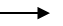 96 (1., 2., 3.reize)97 (4.reize)96T1Norādiet, lūdzu, Jūsu kontaktinformāciju - e-pasta adresi un tālruņa numuru!97T7_int. Saskaņā ar apsekojuma metodoloģiju Jūsu mājsaimniecībā aptauja notiks vēl atkārtoti. Nākamajā intervijas reizē anketu būs iespējams aizpildīt arī internetā.